П О С Т А Н О В Л Е Н И Е    -----------------------------------------------Ш У Ö М Республика Коми, Сыктывдинский район, с.ЗеленецОб организации праздничной ярмарки «День села» на территории с. Зеленец Руководствуясь пунктом 10 части 1 статьи 14 Федерального закона от 6 октября 2003 года № 131- ФЗ «Об общих принципах организации местного самоуправления в Российской Федерации», статьей 11 Федерального закона от 28 декабря 2009 г. № 381-ФЗ «Об основах государственного регулирования торговой деятельности в Российской Федерации», постановлением Правительства Республики Коми от 11 октября 2011 г. №456 «Об утверждении Порядка организации ярмарок и продажи товаров на ярмарках на территории Республики Коми» и в целях создания условий для обеспечения жителей поселения услугами торговли и улучшения доступности для населения свежих продуктов питания администрация сельского поселения «Зеленец»ПОСТАНОВЛЯЕТ:1. Организовать 25 июня 2022 г. праздничную ярмарку «День села» на территории с. Зеленец в период с 08.00 до 22.00 часов. 2. Определить администрацию сельского поселения «Зеленец»:2.1 организатором торговой ярмарки;2.2 уполномоченным органом на приём заявок для участия в ярмарке от юридических лиц, индивидуальных предпринимателей, граждан (в том числе граждан – владельцев крестьянских (фермерских) хозяйств, членов таких хозяйств; граждан, ведущих личные подсобные хозяйства или занимающихся садоводством, огородничеством, животноводством) и выдачу им разрешений на торговлю.3. Утвердить:3.1 план мероприятий по организации праздничной ярмарки «День села» на территории с. Зеленец согласно приложению 1;3.2 схему размещения торговых мест на время проведения праздничной ярмарки «День села» на территории с. Зеленец согласно приложению 2;3.3 порядок предоставления мест для продажи товаров на праздничной ярмарке «День села» согласно приложению 3;3.4 ассортимент товаров и услуг, реализуемых на праздничной ярмарке «День села» согласно приложению 4;3.5 форму заявления об участии в праздничной ярмарке «День села» согласно приложению 5;3.6 форму разрешения на участие в праздничной ярмарке «День села» согласно приложению 6.4. Уведомить ОМВД России по Сыктывдинскому району, Управление Федеральной службы по ветеринарному и фитосанитарному надзору по Республике Коми, отдел экономического развития администрации МР «Сыктывдинский» Республики Коми о проведении ярмарки.5. Контроль за выполнением данного постановления возложить на Опарину Н.А., специалиста администрации.6. Настоящее постановление вступает в силу со дня обнародования в местах, определенных Уставом муниципального образования сельского поселения «Зеленец».План мероприятий по организации праздничной ярмарки «День села» на территории с. ЗеленецСхема  размещения торговых мест на время проведения праздничной ярмарки «День села»на территории с. ЗеленецСело Зеленецплощадка №1Село Зеленецплощадка №2Порядок предоставления мест для продажи товаров на праздничной ярмарке «День села»1. Порядок предоставления торговых мест на праздничной  ярмарке «День села» (далее по тексту – ярмарка) разработан в соответствии с Федеральным законом от 28 декабря 2009 года № 381-ФЗ «Об основах государственного регулирования торговой деятельности в Российской Федерации» и постановлением Правительства Республики Коми от 11 октября 2011 года №456 «Об утверждении Порядка организации ярмарок и продажи товаров (выполнения работ, оказания услуг) на них на территории Республики Коми» и регулирует вопросы организации торговой ярмарки (далее – ярмарка), проводимой на территории населенных пунктов сельского поселения «Зеленец».  2. Организатором ярмарки и уполномоченным органом на приём заявлений об участии в ярмарке и выдачу разрешений на участие в ярмарке является администрация сельского поселения «Зеленец».3. Торговые места на ярмарке предоставляются юридическим лицам, индивидуальным предпринимателям, а также гражданам (в том числе гражданам – владельцам крестьянских (фермерских) хозяйств, членам таких хозяйств; гражданам, ведущим личные подсобные хозяйства или занимающимся садоводством, огородничеством, животноводством) (далее – участники).4. Торговые места предоставляются участникам в соответствии со Схемой размещения торговых мест на время проведения ярмарки на территории населенных пунктов муниципального образования сельского поселения «Зеленец» (далее - Схема) (приведена в приложении 2) в сроки, определенные в Плане мероприятий по организации ярмарки (приведена в приложении 1) на основании выданного разрешения на участие организатором ярмарки (приведена в приложении 6), обеспечивающих удобство торговли и свободный проход для покупателей.5. Заявления об участии в ярмарке от участников принимаются с 15 июня 2022 г. по 25 июня 2022 г. включительно. Заявления об участии в ярмарке от участников подаются в администрацию сельского поселения «Зеленец» по адресу: 168200, Республика Коми, Сыктывдинский район, с. Зеленец, 2-й квартал, д.12а, каб. 25 (график работы: с понедельника по четверг с 8 ч. 45 мин. до 17 ч. 15 мин., пятница с 8 ч. 45 мин. до 15 ч. 45 мин. обеденный перерыв с 13 ч. 00 мин. до 14 ч.00 мин; суббота, воскресенье – выходные дни) в письменном виде по форме, приведенной в Приложении 5. Специалист, уполномоченный на прием заявлений об участии в ярмарке от участников ярмарки, выдачу разрешений на участие в праздничной ярмарке, осуществление контрольных мероприятий от имени организатора ярмарки – Опарина Наталья Анатольевна (каб. 25), тел. (882130)76570, адрес электронной почты spz@syktyvdin.rkomi.ru6. К заявлению об участии в ярмарке участник ярмарки приобщает следующие документы:6.1 копию свидетельства о постановке на учет в налоговом органе, 6.2 ветеринарную справку о том, что продукция подвергнута ветсанэкспертизе, 6.3 копии медицинских книжек на продавцов продовольственных товаров, 6.4 справка о наличии личного подсобного (приусадебного) хозяйства, выданная органом местного самоуправления (для физических лиц, не являющихся индивидуальным предпринимателем).7. Заявления об участии в ярмарке регистрируются в журнале регистрации заявлений в день поступления.8. Распределение мест для продажи товаров на ярмарке осуществляется с начальных номеров согласно Схеме по мере поступления заявок с учетом пожелания участников торговли. При количестве заявок, превышающих количество предусмотренных мест торговли, в Схему вносятся изменения, предусматривающие выделение дополнительных торговых мест. Результаты распределения мест торговли доводятся до участников не позднее, чем за один день до дня проведения ярмарки. Каждому участнику выдается под личную роспись в журнале регистрации разрешение на участие в ярмарке, где указывается место торговли под определенным номером.9. Участникам ярмарки, осуществляющим заезд на территорию ярмарки на транспортном средстве, в Разрешении указывается количество, марка и номер транспортных средств. Транспортное средство участник ярмарки обязан оставить вне территории торговли, в местах, специально отведенных для транспорта, за исключением транспортных средств, специально оборудованных для ведения торговли (автомагазин, автоцистерна).10. Площадь одного торгового места составляет 3×3 м2.11. Торговое место предоставляется бесплатно.12. Один участник имеет право занимать одно или несколько торговых мест.13. В выдаче разрешения на участие в ярмарке может быть отказано в случае:- несоответствия товаров и вида деятельности лица, подавшего заявку, виду ярмарки;- отсутствия необходимых документов;- несвоевременной подачи заявки на участие в ярмарке.14. Лицо, получившее разрешение на участие в ярмарке, не может передавать предоставленное ему торговое место в пользование третьим лицам, а также использовать не по целевому назначению.15. Общее количество торговых мест на ярмарке:- площадка № 1 – 6 мест; - площадка № 2 –18 мест. Ассортимент товаров и услуг, реализуемых на праздничной ярмарке «День села» В соответствии с федеральным законодательством на праздничной ярмарке «День села» запрещена реализация:1. Алкогольной и спиртосодержащей продукции2. Консервированных продуктов домашнего приготовления;3. Кулинарных изделий из мяса, рыбы, кондитерских изделий, приготовленных в домашних условиях;4. Мясных и рыбных полуфабрикатов непромышленного производства;5. Детского питания;6. Продовольственного сырья и пищевых продуктов без предоставления покупателю упаковочных материалов (бумага, пакеты и др.);7. Продовольственного сырья и пищевых продуктов, требующих особых условий хранения, без соответствующего торгового оборудования;8. Аудио-, видеопродукции, компьютерных информационных носителей, технически сложных товаров бытового назначения;9. Лекарственных препаратов и изделий медицинского назначения;10. Других товаров, реализации которых запрещена или ограничена законодательством Российской Федерации.ФОРМА Главе сельского поселения «Зеленец» А.С. ЯкунинуЗаявление об участии в праздничной ярмарке «День села» разрешение на размещение торгового объекта на праздничной ярмарке «День села», проводимой администрацией сельского поселения «Зеленец» 25 июня 2022 г., согласно установленному графику, со следующей продукцией:1. ___________________________________________________________________________2. ___________________________________________________________________________3. ___________________________________________________________________________Данные заявителяКоличество торговых мест: _____________________________________________________                                                                                 (указывается количество торговых мест, площадь)Транспортное средство  ________________________________________________________                                      (указывается количество, марка и номер транспортных средств)Участник обязуется соблюдать следующие требования организации выездной торговли:1. Оформление рабочих мест, выкладка товаров в подтоварники, вывеска с ведомственной  принадлежностью,  бейджик (именной значок), палатки, столы, упаковочный материал.2. Правильное оформление ценников (подписи и печати).3. Иметь сопроводительные документы на товар (сертификат соответствия), удостоверение о качестве (изготовитель, нормативы и документы, по которым выработана продукция, сроки хранения), лицензии (на лицензионный товар).4. При реализации прохладительных напитков использовать пластиковую тару, при  реализации  мороженого  необходимо наличие зонтов, холодильного оборудования.5. Наличие тары для сбора мусора.6. Уборка территории торгового места.Приложения:ФОРМАРАЗРЕШЕНИЕна участие в праздничной ярмарке «День села» Выдано ____________________________________________________________________________                                           (Ф.И.О. физического лица, индивидуального предпринимателя; наименование юридического лица)Ассортиментный перечень_____________________________________________________________________                                                                                      (указывается группа товаров: продовольственные, непродовольственные,)_____________________________________________________________________________Место № ______ площадка № _______ населенного пункта __________________________Размер палатки________________________________________________________________Транспортное средство  ________________________________________________________                                      (указывается количество, марка и номер транспортных средств)Условия участия: 1. В соответствии с Порядком предоставления мест для продажи товаров на праздничной ярмарке «День села», утвержденным постановлением администрации сельского поселения «Зеленец» от 14 июня 2022 года № 6/88.2. Реализация продукции и товаров (выполнение работ, оказания услуг) осуществляется строго с Федеральным законом от 28 декабря 2009 года № 381-ФЗ «Об основах государственного регулирования торговой деятельности в Российской Федерации» и Постановлением Правительства Республики Коми от 11 октября 2011 года № 456 «Об утверждении Порядка организации ярмарок и продажи товаров (выполнения работ, оказания услуг) на них на территории Республики Коми».Участник с условиями участия в ярмарке __________________________________________						                                                                        (ознакомлен (а)                   (подпись, расшифровка подписи)Согласен (а) __________________________________________________________________                                                                                                        (подпись, расшифровка подписи)М.П.Администрациясельского поселения «Зеленец»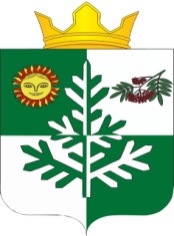 «Зеленеч»сиктовмöдчöминса  администрацияот 14 июня 2022 г.№ 6/88И.о. руководителя администрации сельского поселения «Зеленец»А.П. ТорлоповаУТВЕРЖДЕНпостановлением администрациисельского поселения «Зеленец»от 14 июня 2022 г. № 6/88(приложение 1)№ ппМероприятиеСрок исполненияИсполнитель1.Подготовка постановления администрации сельского поселения «Зеленец»14.06.2022Опарина Н.А.2.Размещение на официальном сайте администрации сельского поселения «Зеленец» (http://www.zelenec11.ru): 1. постановления о проведении ярмарки2. плана мероприятий по организации ярмарки;3. объявление о месте и сроках проведения ярмарки;4. информации о сроках подачи заявки и порядке предоставления мест на ярмарке15.06.2022Опарина Н.А.3.Прием заявок на участие в ярмарке с 15.06.2022по 25.06.2022Опарина Н.А.4.Выдача разрешений на участие в ярмарке с 15.06.2022по 25.06.2022Опарина Н.А.5.Заезд участников ярмарки в день проведения ярмаркиучастники ярмарки6.Размещение участников ярмарки в соответствии со схемой размещения объектов торговли, утвержденной организатором  в день проведения ярмаркиОпарина Н.А.7.Реализация товаров (согласно ассортименту) на ярмаркево время проведения ярмаркиучастники ярмарки8.Уборка территории по окончанию ярмарки после проведения ярмаркиадминистрация сельского поселения «Зеленец»УТВЕРЖДЕНАпостановлением администрациисельского поселения «Зеленец»от 14 июня 2022 г. № 6/88 (приложение 2)УТВЕРЖДЕНпостановлением администрациисельского поселения «Зеленец»от 14 июня 2022 г. № 6/88 (приложение 3)УТВЕРЖДЕНпостановлением администрациисельского поселения «Зеленец»от 14 июня 2022 г. № 6/88 (приложение 4)Продовольственные товарыНепродовольственные товарыУслугиКулинарные изделия, Хлебобулочные и кондитерские изделияБезалкогольные напитки (в том числе на разлив)Молочные продуктыМёд, продукты пчеловодства Мясо, мясные и колбасные изделия, полуфабрикатыРыбаЯйцоПищевые жирыФрукты, плоды и овощиДикоросыШашлыкМороженное, сахарная ватаКухонные принадлежностиОдежда, обувь, галантереяСувениры, изделия народных промысловДетские игрушкиКосметическая продукция Книги МебельСемена, посадочный материал Сельскохозяйственные животные (кролики, птица, пчелы)Катание на лошадях и других животныхБатуты Игровые аттракционы и машинкиУТВЕРЖДЕНАпостановлением администрациисельского поселения «Зеленец»от 14 июня 2022 г. № 6/88 (приложение 5)Прошу выдать(Ф.И.О. физического лица, индивидуального предпринимателя; наименование юридического лица)Юридический и фактический адресДолжность, Ф.И.О. руководителя,телефонФ.И.О. ответственного за торговлю, телефонЭл. почта123(дата)(подпись)(расшифровка подписи)УТВЕРЖДЕНАпостановлением администрациисельского поселения «Зеленец»от 14 июня 2022 г. № 6/88 (приложение 6)от _____________20___ г.№ _______Специалист администрации сельского поселения «Зеленец»              (подпись, расшифровка подписи) 